Тема.  Польові рослини. Соняшник. Позакласне читання новели Олеся Гончара «Соняшники».Мета:  Ознайомити учнів із зовнішньою будовою соняшника, його значенням для людини, з’ясувати, як соняшник потрапив на Україну, та якого догляду потребує ця рослина. Розвивати пам'ять, спостережливість. виховувати любов до природи рідного краю.  Поглибити знання учнів про творчість О.Гончара, виховувати   повагу до людини праці, розвивати у дітей почуття краси, прищеплювати любов до української літератури.Тип уроку: засвоєння та поглиблення нових знань.Вид уроку :  бінарний урок.Обладнання: таблиці « Польові рослини» , « Що виготовляють з олії», « Соняшник», фізична карта півкуль, колекція «Соняшникове насіння», пляшка з олією  соняшника, фотографії із зображенням соняшника, штучні суцвіття соняшнику, зошити , ручки, підручники, тексти новели О.Гончара «Соняшники».Хід уроку:		  І.  Організаційний моментПеревірка наявності необхідного обладнання на партах учнів.Учитель. Любі діти! У наш клас завітали люди щирі,                                       Привітайте в добрий час                                      Гостей посмішкой  і миром.Учень: Ми Вам раді,люди добрі,              І вітаєм щиро вас .             І запрошуєм ласкаво                  На   урок у 7 клас. ІІ.   Загально - корекційна  частинаСьогоднішній урок буде дещо не схожим на ті, які  ми проводили раніше.Тому що урок будуть вести два вчителя. І давайте уявимо, що ми дивимося телебачення і перемикаємо канали. Отже, вас вітає телеканал «Природа», і зараз ми у прямому ефірі. І перше, що ми вам пропонуємо – це відгадати загадку: Парубійко, я вродливийДуже гарний не шкодливий,І росту собі на волі,На городі і у полі,Квіт до сонця повертаю,За те й назву собі маю,І в веселий свята час Дам щось кожному із вас. (соняшник)Сьогодні ми з вами познайомимось з цією прекрасною рослиною(демонстрація  штучної квітки  соняшника) 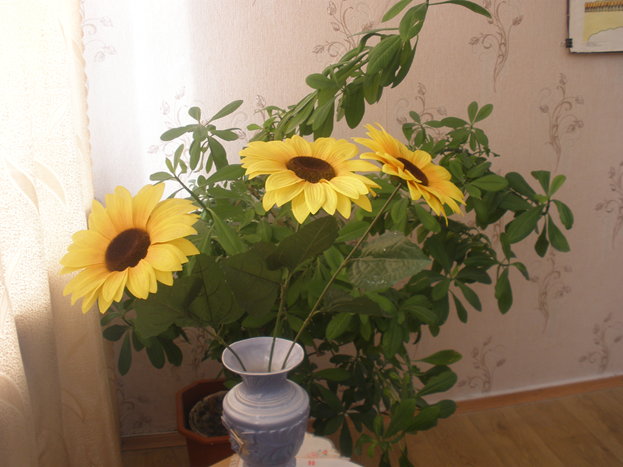 